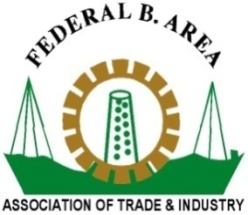 FEDERAL B. AREA ASSOCIATION OF TRADE & INDUSTRY(Registered under Section 3 of the Trade Organisations Act, 2013)Affiliated with the Karachi Chamber of Commerce & IndustryFBAATI-3/019/2016-17December 5, 2016.Minutes of the 2nd Emergent MeetingOf the Executive Committee 2016-2017Time: 		4:00 pmDate: 		Monday December 5, 2016.Place: 		Association secretariatPresided:	1. 	Mr. Muhammad Ali			Acting 	PresidentAttended:	2.	Mr. M. Abdullah Abid		EC Member		3.	Mr. Haroon Shamsi			EC Member4.	Mr. Babar Khan			EC Member		5.	Mr. Shaikh Muhammad Tehseen	EC Member		6. 	Mr. Masroor Ahmad Alvi		Sub-Committee Chair		7.	Mr. Muhammad Irfan			Sub-Committee Chair		8. 	Mr. Rehan Zeeshan			CEO-FITE		9.	Mr. Sohail Abdullah			Special Invitee.Proceedings:Meeting started with the recitation of the Holy Quran by Mr. Muhammad Ali.Chairman Sub-Committee, Labour, Mr. Muhammad Irfan briefed the house that the industrialists were facing great difficulty due to lacunae in the Sindh Factories Act 2015 and it was decided that a joint effort by the Associations in Karachi, TMA with the coordination of Employers’ Federation of Pakistan approach the Supreme Court to seek relief. In this regard, approval was sought to pay Rs.50,000/= as contribution of FBATI to EFP to hire a lawyer to represent  the above mentioned associations in this behalf.The house approved the expenditure and Secretary General was advised to issue a cheque for Rs.50,000/= in favour of Employers’ Federation of Pakistan an sign the Vakalatnama on behalf of FBATI.There being no other business to discuss and decide, the meeting then adjourned with vote of thanks to and from the Chair.Rashid HamidaniSecretary General